РЕПУБЛИКА БЪЛГАРИЯ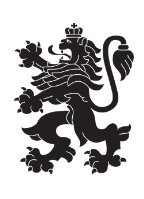 Министерство на земеделиетоОбластна дирекция „Земеделие“ гр.ПазарджикКомисия  по чл.17, ал.1, т.1 от ЗОЗЗ		  Препис - извлечениеПротокол № ПО-10-4От 21.04.2022 год.Р Е  Ш Е Н И Е :№ ПО-10-4от 21 април 2022 годинаЗА:      Промяна предназначение на земеделските земи за неземеделски нужди и      утвърждаване на площадки и трасета за проектиранеКОМИСИЯТА по чл.17, ал. 1, т.1 от ЗОЗЗРЕШИ:I. На основание чл.22, ал.1 от Закона за опазване на земеделските земи и чл.32, ал.1 от Правилника за прилагане на Закона за опазване на земеделските земи утвърждава площадка за проектиране на обекти, както следва:1. Утвърждава площадка за проектиране на обект „Вилно строителство”, с която се засягат  около 2 024 кв. м. земеделска земя,  ОСМА категория, неполивна, собственост на А. В. Ш. в землището на гр. Батак, имот с идентификатор 02837.4.200, местност “Божанова къшла”,  община Батак, област Пазарджик при граници посочени в приложената скица.Решението може да бъде обжалвано при условията и по реда на Административнопроцесуалния кодекс.II. На основание § 30, ал. 2 от Преходните и заключителни разпоредби към Закона за изменение и допълнение на Закона за посевния и посадъчния материал:2. Потвърждава Решение № К-9/20.11.2007 год., точка 67, на Комисията по чл.17, ал.1, т.1 от ЗОЗЗ към ОД „Земеделие“ гр. Пазарджик, със следното съдържание:„Променя предназначението на 5 485 кв.м. земеделска земя от седма категория, неполивна, собственост на Е. Д. Н. за изграждане на обект ”Индивидуално вилно строителство” в землището на гр. Батак, имот № 904020, местност  “Еньов камък”, община Батак, област Пазарджик при граници посочени в приложената скица и влязъл в сила ПУП.Собственикът на земята да заплати на основание чл.30 от ЗОЗЗ такса по чл.6, т.5 на тарифата в размер на 3 359,56 лв.“Земеделската земя с площ от 5 485 кв.м., предмет на настоящото решение, е в границите на поземлен  имот с идентификатор 02837.6.311 по КККР на гр. Батак, одобрена със заповед № РД-18-10/12.04.2011 год. на изпълнителен директор на АГКК, собственост на „П. К.-Б.“ ООД.Заинтересованото лице да заплати  на основание чл. 30, ал. 1 от ЗОЗЗ, такса по чл.6, т.7, във връзка с чл.5, ал.2, т.3 на Тарифата в размер на 5279,32 лева, представляваща разликата между внесената такса в размер на 3359,56 лева, посочена в Решение № К-9/20.11.2007 год., точка 67 на Комисията по чл.17, ал.1, т.1 от ЗОЗЗ и определената такса по действащата към момента на внасяне на предложението тарифа в размер на 8638,88 лв.Решението може да бъде обжалвано при условията и по реда на Административнопроцесуалния кодекс.При отмяна на решението за промяна предназначението на земята, както и в случаите  по чл.24, ал.5, т.2 и 3 от ЗОЗЗ, заплатената такса по чл.30 не се възстановява.При промяна на инвестиционното намерение относно функционалното предназначение на обекта, на основание чл. 67а, ал. 4 от ППЗОЗЗ се провежда процедурата по глава пета от ППЗОЗЗ.3. Потвърждава Решение № К-3/20.03.2008 год., точка 97, на Комисията по чл.17, ал.1, т.1 от ЗОЗЗ към ОД „Земеделие“ гр. Пазарджик, със следното съдържание:„Променя предназначението на 4 112 кв.м. земеделска земя от седма категория, неполивна, собственост на ”П. Е. Б.” ЕООД за изграждане на обект ”Индивидуално вилно строителство” в землището на гр. Батак, имот № 904021, местност  “Еньов камък”, община Батак, област Пазарджик при граници посочени в приложената скица и влязъл в сила ПУП.Собственикът на земята да заплати на основание чл.30 от ЗОЗЗ такса по чл.6, т.7 на тарифата в размер на 2 014,88 лв.“Земеделската земя с площ от 4 112 кв.м., предмет на настоящото решение, е в границите на поземлен  имот с идентификатор 02837.6.312 по КККР на гр. Батак, одобрена със заповед № РД-18-10/12.04.2011 год. на изпълнителен директор на АГКК, собственост на „П. К.-Б.“ ООД.Заинтересованото лице да заплати  на основание чл. 30, ал. 1 от ЗОЗЗ, такса по чл.6, т.7, във връзка с чл.5, ал.2, т.3 на Тарифата в размер на 4461,52 лева, представляваща разликата между внесената такса в размер на 2014,88 лева, посочена в Решение № К-3/20.03.2008 год., точка 97 на Комисията по чл.17, ал.1, т.1 от ЗОЗЗ и определената такса по действащата към момента на внасяне на предложението тарифа в размер на 6476,40 лв.Решението може да бъде обжалвано при условията и по реда на Административнопроцесуалния кодекс.При отмяна на решението за промяна предназначението на земята, както и в случаите  по чл.24, ал.5, т.2 и 3 от ЗОЗЗ, заплатената такса по чл.30 не се възстановява.При промяна на инвестиционното намерение относно функционалното предназначение на обекта, на основание чл. 67а, ал. 4 от ППЗОЗЗ се провежда процедурата по глава пета от ППЗОЗЗ.4. Потвърждава Решение № К-2/13.02.2008 год., точка 45, на Комисията по чл.17, ал.1, т.1 от ЗОЗЗ към ОД „Земеделие“ гр. Пазарджик, със следното съдържание:„Променя предназначението на 4 164 кв. м. земеделска земя от седма категория, неполивна, собственост на Е. Д. Н. за изграждане на обект “Индивидуално вилно строителство” в землището на гр. Батак, имот № 906010, местност “Голака”, общ. Батак, обл. Пазарджик при граници, посочени в приложената скица и влязъл в сила подробен устройствен план.Собственикът на земята да заплати на основание чл. 30 от ЗОЗЗ такса по чл. 6, т. 7 на Тарифата в размер на 2 046,36 лв.“Земеделската земя с площ от 4 164 кв.м., предмет на настоящото решение, е в границите на поземлен  имот с идентификатор 02837.6.939 по КККР на гр. Батак, одобрена със заповед № РД-18-10/12.04.2011 год. на изпълнителен директор на АГКК, собственост на „П. К.-Б.“ ООД.Заинтересованото лице да заплати  на основание чл. 30, ал. 1 от ЗОЗЗ, такса по чл.6, т.7, във връзка с чл.5, ал.2, т.3 на Тарифата в размер на 4 517,94 лева, представляваща разликата между внесената такса в размер на 2040,36 лева по Решение № К-2/13.02.2008 год., точка 45 на Комисията по чл.17, ал.1, т.1 от ЗОЗЗ и определената такса по действащата към момента на внасяне на предложението тарифа в размер на 6558,30 лв.Решението може да бъде обжалвано при условията и по реда на Административнопроцесуалния кодекс.При отмяна на решението за промяна предназначението на земята, както и в случаите  по чл.24, ал.5, т.2 и 3 от ЗОЗЗ, заплатената такса по чл.30 не се възстановява.При промяна на инвестиционното намерение относно функционалното предназначение на обекта, на основание чл. 67а, ал. 4 от ППЗОЗЗ се провежда процедурата по глава пета от ППЗОЗЗ.III. На основание 41а от Правилника за прилагане на Закона за опазване на земеделските земи, спира процедурата за промяна предназначение, както следва:5. Спира процедурата за промяна на предназначението на  2 719 кв. м. земеделска земя, ОСМА категория, неполивна, собственост на „Б. К. Г.“ ООД за изграждане на обект „За производство на енергия от фотоволтаици” в землището на гр. Брацигово, имот с идентификатор 06207.2.820,  с НТП - „друг вид земеделска земя“, местност „Свети Спас”, община Брацигово, област Пазарджик при  граници посочени в приложената скица и влязъл в сила ПУП-ПРЗ до извършване на съвместна проверка на място с ДНСК Пазарджик с оглед установяване на местоположението и вида на извършеното строителство.Решението може да бъде обжалвано при условията и по реда на Административнопроцесуалния кодекс.IV. На основание чл. 66, ал.1 от  Правилника за прилагане на Закона за опазване на земеделските земи: 6. На основание чл. 66, ал.1 от Правилника за прилагане на Закона за опазване на земеделските земи, оставя без уважение заявлението от „Ц. Б.“ ЕАД за преразглеждане на предложението за утвърждаване на  площадка за проектиране на обект „Приемно-предавателна станция № 3169”,  с която се засягат  около 100 кв. м. земеделска земя,  ДЕВЕТА категория, неполивна, собственост на н-ци С. Л. П., за нуждите на „Цетин България“ ЕАД в землището на с. Сестримо, част от поземлен имот с идентификатор 66319.44.95, местност „Киселица”,  община Белово, област Пазарджик, поради следните мотиви:Към заявлението е приложен договор за наем от 16.02.2021 год., вписан в Службата по вписвания гр. Пазарджик, Вх.рег.№ 1468/08.03.2021год., Акт № 111 за временно възмездно ползване на 100 /сто/ кв.м. от поземлен имот с идентификатор 66319.44.95 по КККР на с. Сестримо. В чл.21 от посочения договор е предвидено, че същият е със срок от 10 /десет/ години и влиза в сила от датата на подписването му. Договорът е необходим документ при комплектуване на преписка за временно ползване на земеделска земя по реда на чл.59б от ППЗОЗЗ, във връзка с чл.59а, ал.3 от ППЗОЗЗ.Нормата на  чл.30, ал.2 от ППЗОЗЗ изисква, при внасяне на предложение за утвърждаване на площадка за проектиране,  физическото и/или юридическото лице да приложи копие от документ за собственост или предварителен договор за учредяване право на строеж върху земята.Решението може да бъде обжалвано при условията и по реда на Административнопроцесуалния кодекс.